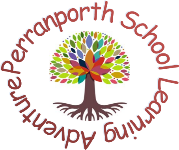 Autumn TermAutumn TermAutumn TermSpring TermSpring TermSpring TermSummer TermSummer TermInspire and Special EventsWere the Dark Ages Dark?Were the Dark Ages Dark?Batteries IncludedChristmasSounding OffSounding OffDragons: Fact or fictionCornish WeekAmazing AmazonA place for everythingSRE WeekSEALNew BeginningsNew BeginningsGetting on and falling outGoing for goalsGoing for goalsGood to be meRelationshipsChangesReal PEReal P.E        (personal)Floor movement patternsStatic balanceGymnastics                Swimming at Waterworld all autumn term.Swimming at Waterworld all autumn term.Unit 2Dynamic BalanceCoordination, ball skillsUnit 3(Cognitive)Dynamic balance to AgilityStatic BalanceDanceUnit 2Dynamic BalanceCoordination, ball skillsUnit 3(Cognitive)Dynamic balance to AgilityStatic BalanceDanceUnit 4(Creative)Coordination with equipmentCounter balanceBall games (Tennis, rounders,)Unit 5PhysicalAgility- reaction, responseStatic balanceAthleticsUnit 6 (Health and Fitness)Agility, ball chasingStatic balanceBall games (to include water based games)REHow Christians celebrate significant life eventsHow Christians celebrate significant life eventsHow the bible is used by Christians in different contextsHow Christians seek to live their lives as imitations of JesusHow Christians seek to live their lives as imitations of JesusThe story of the Cornish Rebellion 1549 and what it says about Introducing MuslimsGoing on HajjICTUsing computing for researchWe are co-authorsUsing computing for researchWe are co-authorsWe are software developersUsing computing for researchCreating an ebook Data esafetlyWe are HTML editorsWe are musicianssafetyAnimation